Assess Your Learning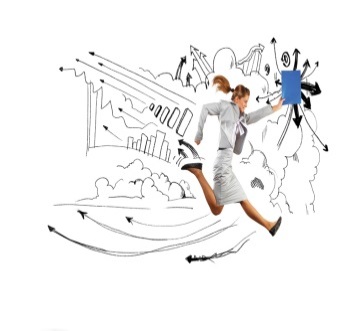 Topic 5: BondsTick the level of your understanding for each of the areas covered:Define what a bond is Yes, I am able to do this fully.  I am able to do this to an extent. No, I need help with understanding this.Explain the reasons for issuing bonds. Yes, I am able to do this fully.  I am able to do this to an extent. No, I need help with understanding this.Explain the key terms associated with bonds: nominal, coupon, redemption/maturity; yield Yes, I am able to do this fully.  I am able to do this to an extent. No, I need help with understanding this..Explain the advantages/disadvantages of investing in bonds. Yes, I am able to do this fully.  I am able to do this to an extent. No, I need help with understanding this.Explain the role of credit rating agencies Yes, I am able to do this fully.  I am able to do this to an extent. No, I need help with understanding this.Understand and explain the benefits and risks of leverage in a company’s financing structure Yes, I am able to do this fully.  I am able to do this to an extent. No, I need help with understanding this.State below anything you need further help with:Student Name/Signature: 					DateTutor Name/Signature					Date